Θέμα: «Πρόγραμμα Σεμιναρίων Μαρτίου 2016»Στα πλαίσια των ενδοσχολικών επιμορφώσεων σας ενημερώνω για το σχολικό έτος 2015-2016 το Πρόγραμμα Σεμιναρίων με θεματικό άξονα: «Η Δημοκρατία και τα προβλήματά της στην εποχή της κρίσης: διαθεματικές και διδακτικές προσεγγίσεις στα σχολικά βιβλία», για τους μήνες Ιανουάριο – Φεβρουάριο 2016, διαμορφώνεται ως εξής:1) 03/3/2016:6ο ΕΠΑ.Λ. Αθήνας, Νέστου 4, 11527, Πλ. Μαβίλη, Αμπελόκηποι, T: 2106430137, F: 2106467677, e-mail: mail@6epal-athin.att.sch.gr.2) 10/3/2016:.3) 17/03/2016: 6ο ΕΠΑ.Λ. Αθήνας, Νέστου 4, 11527, Πλ. Μαβίλη, Αμπελόκηποι, T: 2106430137, F: 2106467677, e-mail: mail@6epal-athin.att.sch.gr.Τα ανωτέρω σεμινάρια είναι υποχρεωτικά και παρακαλούνται οι κ.κ. Διευθυντές/ντριες σχολείων να ενημερώσουν ενυπόγραφα του εκπαιδευτικούς του σχολείου τους και να τους διευκολύνουν, παρέχοντας σχετική άδεια, ούτως ώστε να μπορούν να τα παρακολουθήσουν.Ο Σχολικός ΣύμβουλοςΔρ. Λεωνίδας  Β. Κατσίρας
Νομικός – Πολιτικών Επιστημών.
Σχ. Σύμβουλος ΠΕ13, Αττικής, Νησιά Β. και Ν. Αιγαίου και ΚρήτηςΟΡΓΑΝΩΤΙΚΗ - ΣΥΝΤΟΝΙΣΤΙΚΗ ΕΠΙΤΡΟΠΗ: Βασίλειος Πολύδωρος , προϊστάμενος ΕΠΚ, Λεωνίδας Κατσίρας, Δήμητρα Μακρή, Όλγα Ζιρώ, Φίλιππος Δεληγιάννης, Κουρκουλάκος Ηλίας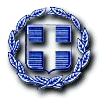 ΕΛΛΗΝΙΚΗ ΔΗΜΟΚΡΑΤΙΑΥΠΟΥΡΓΕΙΟ ΠΑΙΔΕΙΑΣ, ΕΡΕΥΝΑΣ ΚΑΙ ΘΡΗΣΚΕΥΜΑΤΩΝΠΕΡΙΦΕΡΕΙΑΚΗ ΔΙΕΥΘΥΝΣΗ Α/ΘΜΙΑΣ & Β/ΘΜΙΑΣ ΕΚΠ/ΣΗΣ  ΑΤΤΙΚΗΣΓΡΑΦΕΙΟ ΣΧΟΛΙΚΩΝ ΣΥΜΒΟΥΛΩΝ  Δ.Ε. Α΄ Δ/ΝΣΗΣ Δ/ΘΜΙΑΣ ΕΚΠ/ΣΗΣ ΑΘΗΝΩΝΔρ Λεωνίδας  Β. ΚατσίραςΣχολικός Σύμβουλος Νομικών-Πολιτικών Επιστημών Αττικής, Νήσων Β. και Ν. Αιγαίου και Κρήτης.Ταχ. Δ/νση:  Κηφισίας 16, Αθήνα, Ταχ. Κωδ. Τ.Κ. 11526, Τηλέφωνο : 210-5226297, FAX: 210- 7786024, Κιν. 6977 896978, Ιστοσελίδα: www.katsiras.mysch.gr, E-Mail: katsiras13@gmail.com, symbouloiaathinas@gmail.comΑθήνα: 23-02-2016Αρ. Πρωτ.: 173Προς :καθηγητές/τριες Νομικών-Πολιτικών επιστημών,  ΠΕ13, Γυμνασίων, Γενικών Λυκείων, ΕΠΑΛ, ΗΜΕΡΗΣΙΩΝ ΚΑΙ ΕΣΠΕΡΙΝΩΝ, ΔΗΜΟΣΙΩΝ ΚΑΙ ΙΔΙΩΤΙΚΩΝ, μέσω των διευθύνσεων: Α, Β, Γ, Δ, Αττικής, Πειραιά, Δυτικής Αττικής, Αν. Αττικής.Kοιν.:Περιφερειακή  Διεύθυνση Α/θμιας και Β/θμιας Εκπ/σης ΑττικήςΠροϊστάμενο επιστημονικής και παιδαγωγικής Καθοδήγησης.12.30- 13.00Εισηγητής: κ. Λ. Κατσίρας, Σχολ. Σύμβουλος ΠΕ13.Ενημέρωση συναδέλφων για τρέχοντα θέματα διδακτικής μαθημάτων.13.00- 13.15διάλειμμα13.15-14.30Εισηγητής: κ, Δημητρίου Στέφανος, Aν. Καθηγητής Πολιτικής Φιλοσοφίας στο Πανεπιστήμιο ΙωαννίνωνΗ κρίση της Δημοκρατίας 12.30 – 13.00Εισηγητής κ. Τραμουντάνης Άγγελος ,πολιτικός επιστήμων, ερευνητής ΕΚΚΕ. «Πρόσφυγες και Μετανάστες στην Ελλάδα της Κρίσης: Εισαγωγικές σκιαγραφήσεις]Διάλειμμα 13. 15-14.30Συζήτηση. Συντονιστής:  Λ. Κατσίρας, Σχολ. Σύμβουλος ΠΕ13.Ερωτήσεις - προβληματισμός – βιωματικές δράσεις12.30- 13.00Εισηγητής: Λ. Κατσίρας, Σχολ. Σύμβουλος ΠΕ13.Ενημέρωση – συζήτηση  μεταξύ συναδέλφων για θέματα ειδικότητας και μαθημάτων στην Β/θμια Εκπαίδευσηδιάλειμμα13. 00-14.30Εισηγητής: Ανδρουτσόπουλος Γεώργιος, Λέκτωρ Νομικής Σχολής Παν/μίου ΑθηνώνΤο ατομικό δικαίωμα της Θρησκευτικής ελευθερίας στην Δημόσια Εκπαίδευση: σημείωμα αντιλεγόμενο,